0 z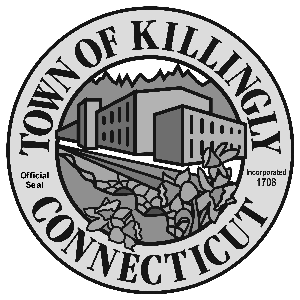                                     	  172 Main Street, Killingly, CT  06239                                             Tel:  860-779-5335     Fax:  860-779-5382                    TOWN OF KILLINGLYBOARD OF ASSESSMENT APPEALSSeptember 14, 20216:00 p.m.Killingly Town HallRoom 102                                      Members:Dale DauphinaisKevin GaudreauRussell E. Lavigne IIAgendaCall to order Citizens Comments3.	Approval of minutes of April 27, 2021 hearings  4.	Unfinished business5.	New business:- Motor Vehicles appeals from 2020 Grand List6.	Adjournment 